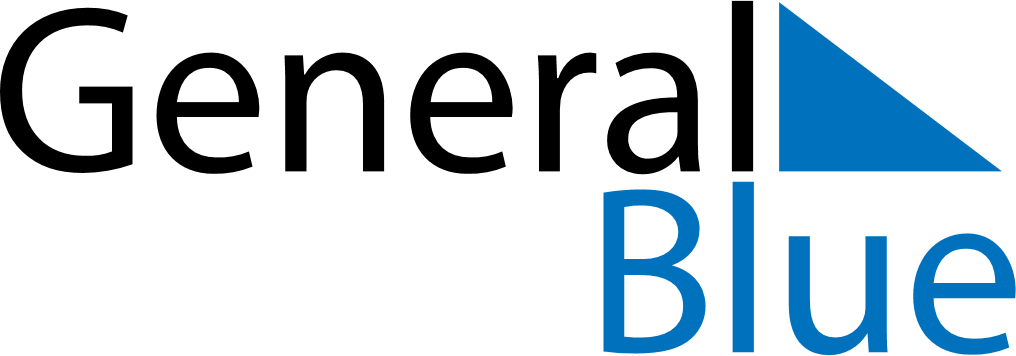 February 2030February 2030February 2030February 2030GrenadaGrenadaGrenadaSundayMondayTuesdayWednesdayThursdayFridayFridaySaturday11234567889Independence Day101112131415151617181920212222232425262728